M E G H Í V Óa Semmelweis Egyetem Baráti Körénekjanuárhónapban tartandó online rendezvényére„Egyetemünk épületeinek rejtett kincsei”Prof. Dr. Wenger Tiborszaktanácsadó(SE Anatómiai, Szövet- és Fejlődéstani Intézet)A rendezvény ideje:2021. január 27., szerda 17:00 óraA rendezvény a Zoom program segítségével online kerül megrendezésre.Az előadás meghallgatható az alábbi linken:https://semmelweis.zoom.us/j/91087862104  Meeting ID: 910 8786 2104Minden érdeklődőt szeretettel várunk!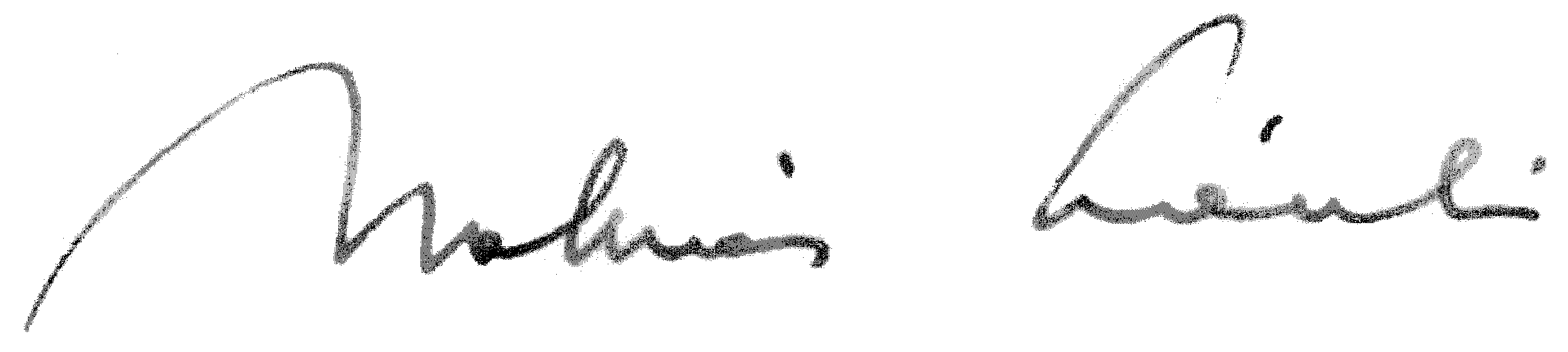 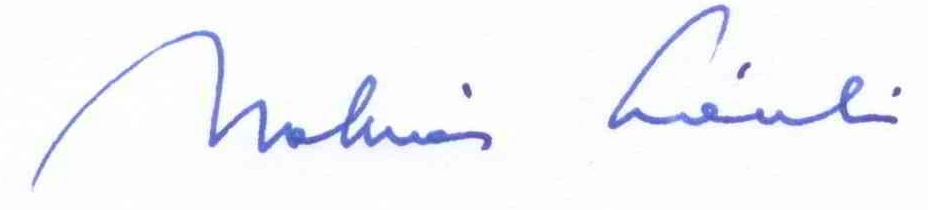 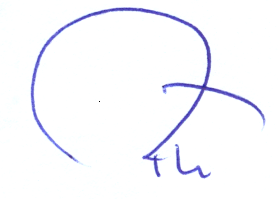        Dr. Molnár László                                              Prof. emer. Dr. Rosivall László                  a Baráti Kör titkára                                                   a Baráti Kör elnöke   